EKSPERIMENTAS ,,GINTARO SAVYBĖS“     ,,Drugelių“ grupės vaikai apsilankė Palangos Gintaro muziejuje, kur turėjo nuostabią edukacinę pamokėlę ,,Gintaro savybės‘‘. Edukacijos metu vaikai tyrinėjo gintarus – lietė, uostė, šlifavo, atliko spa procedūras rankoms. Labiausiai vaikams patiko tyrimas – kaip nustatyti ar tai tikras gintaras?     Išsikėlėme hipotezę – ar galima atskirti tikrą gintarą nuo plastmasės gaminio, gelsvo akmenuko?     Eiga: du stiklainiai su vandeniu, viename pasidarėme druskos tirpalą ( 1 valgomas šaukštas druskos, kurį gerai išmaišome). Tada galime patikrinti – jei skęsta, tai ne gintaras, o jei iškyla į paviršių – gintaras. Patikrinome Jokūbo karolius – tikri      Komentarai:Dabar namuose viską patikrinsiu, visus karolius, sako Adas.Aš ir močiutės patikrinsiu, - sako Vilius.Mokytoja Kristina Kaunienė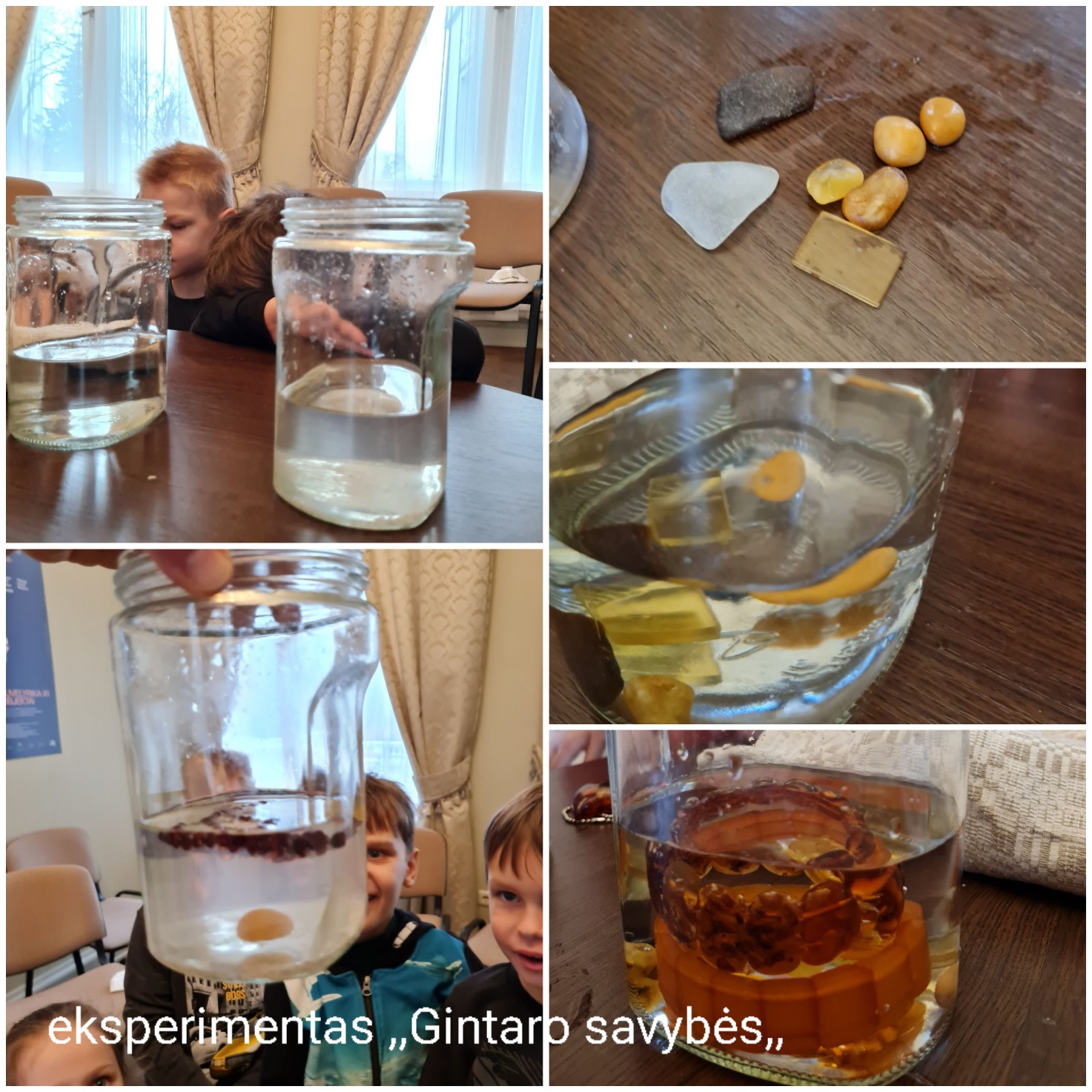 